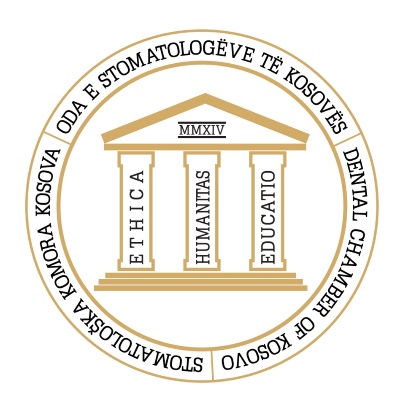 Oda e Stomatologëve të KosovësStomatološka Komora Kosova ● Dental Chamber of KosovoOda e Stomatologëve të Kosovës në vazhdën e aktiviteteve të saj, në lidhje me përkrahjen, zhvillimin e kapaciteteve shkencore vendore dhe me qëllim të stimulimit si dhe promovimit të shkencës të realizuar nga anëtarët e saj që janë vlerësuar dhe botuar në revistat prestigjioze kredibile me impakt ndërkombëtar shpall:KONKURS(PËR PËRKRAHJE FINANCIARE TË PUNIMEVE SHKENCORE)Oda e Stomatologëve të Kosovës i bënë thirrje stomatologëve  kosovarë të konkurojnë për përkrahje financiare të punimeve shkencore, të publikuara përgjatë vitit 2021. Pesë (5) punimet e përzgjedhura sipas kritereve të poshtëshënuara do të përfitojnë shumën në vlerë prej 500.00 € (euro).Kushtet dhe proceduratKriteret obligative të pranimit janë:Autori duhet të jetë anëtar i Odës së Stomatologëve të Kosovës;Të jetë autor i parë i punimit shkencor;Periudha kohore e publikimit të punimit duhet të jetë përgjatë vitit 2021.Kriteret selektive të pranimit llogariten me sa vijon:Origjina e punimit:Kosovë vlerësohet me 4 pikëJashtë Kosovës vlerësohet me 2 pikëLloji i punimit:Research Article, Original Article, Review, Meta-analysis vlerësohen me 8 pikëCase report vlerësohet me 4 pikëTjera (correspodence, letter to the editor, short communication) vlerësohen me 2 pikëBotuar vetëm në revistat e indeksuara në Web of Science ose Scopus me Impakt Faktorin së paku 1 të revistës.Punimet e publikuara në revista të dyshimta të përcaktuara me rregulloren në fuqi të  Universitetit të Prishtinës ”Hasan Prishtina” nuk do të mirren në konsideratë.Mënyra e vlerësimit: Totali i pikëve do të llogaritet përmes grumbullimit të pikëve totale sipas kriterve obligative dhe selektive të lartë përmendura.Koment shtesë:Nëse në fund të listës së kandidatëve të përzgjedhur rezulton më tepër se një kandidat me pikë të njejta, atëherë shuma e dedikuar ndahet në përpjestim të barabartë me numrin e kandidatëve.Një kandidat ka të drejtë aplikimi me vetëm një punim.Për të aplikuar, të interesuarit duhet të dërgojnë:(I). Formularin për aplikim (e gjeni të bashkangjitur) dhe (II). Punimin me të cilin aplikoni.Dokumentet mund të dërgohen pëmes email adresës zyrtare të Odës: info@osk-ks.org duke shënuar në subjekt që jeni duke i’u përgjigjur konkursit publik për përkahje financiare të punimit shkencor. Të njejtat mund t’i dorëzoni në kopje fizike pranë zyreve të OSK-së, Ulpiana, rr. Mark Dizdari (përballë Rrethit të Spitalit) D 7, Hyrja II, nr. 6, 10000 Prishtinë, 
Afati për konkurim është i hapur nga data: 16 maj shkurt 2022 deri 01 qershor 2022 në ora 14:00.Për sqarime dhe pyetje në lidhje me konkurimin ju lutemi drejtohuni pranë zyrës së OSK-së: info@osk-ks.org apo kontaktoni në numrin e telefonit +383 45 240 588.